CİHAZIN KULLANMA TALİMATIBilgisayar, Güç Kaynağı ve Mikroskop açılır.İncelenecek numune mikroskop altına yerleştirilir.Işık kaynağından gelen ışığın seviyesi ayarlanır.İstenen büyütmede 5X, 10X, 25X, 50X, 100X Fokuslama yapılır. İnceleme yapılır.Bigisayarda incelemek için OptikaView7 programı açılır.Snap tuşuyla fotoğraf çekilir.Fotoğraflar kaydedilir.Güç Kaynağı, Mikroskop ve Bilgisayar kapatılır.Numune alınır ve mikroskobun koruma örtüsü örtülür.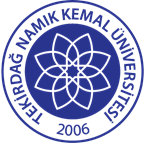 TNKÜ ÇORLU MÜHENDİSLİK FAKÜLTESİMAKİNE MÜHENDİSLİĞİOPTİK MİKROSKOP CİHAZI KULLANMA TALİMATIDoküman No: EYS-TL-355TNKÜ ÇORLU MÜHENDİSLİK FAKÜLTESİMAKİNE MÜHENDİSLİĞİOPTİK MİKROSKOP CİHAZI KULLANMA TALİMATIHazırlama Tarihi:15.04.2022TNKÜ ÇORLU MÜHENDİSLİK FAKÜLTESİMAKİNE MÜHENDİSLİĞİOPTİK MİKROSKOP CİHAZI KULLANMA TALİMATIRevizyon Tarihi:--TNKÜ ÇORLU MÜHENDİSLİK FAKÜLTESİMAKİNE MÜHENDİSLİĞİOPTİK MİKROSKOP CİHAZI KULLANMA TALİMATIRevizyon No:00TNKÜ ÇORLU MÜHENDİSLİK FAKÜLTESİMAKİNE MÜHENDİSLİĞİOPTİK MİKROSKOP CİHAZI KULLANMA TALİMATIToplam Sayfa Sayısı:1Cihazın Markası/Modeli/ Taşınır Sicil NoOptika B-500METKullanım AmacıMalzemelerin mikro yapılarını incelemekSorumlusu	Doç.Dr. Kenan ÇINARSorumlu Personel İletişim Bilgileri (e-posta, GSM)kcinar@nku.edu.tr / 0282 250 23 71